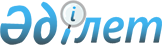 О внесении дополнения и изменений в постановление Правительства Республики Казахстан от 10 января 2002 года N 23
					
			Утративший силу
			
			
		
					Постановление Правительства Республики Казахстан от 4 декабря 2004 года N 1270. Утратило силу постановлением Правительства Республики Казахстан от 30 июня 2007 года N 555 (вводится в действие с 9 августа 2007 года)



      


Сноска. Постановление Правительства Республики Казахстан от 4 декабря 2004 года N 1270 утратило силу постановлением Правительства Республики Казахстан от 30 июня 2007 года 


 N 555 


 (вводится в действие с 9 августа 2007 года)



      Правительство Республики Казахстан 

ПОСТАНОВЛЯЕТ:





      1. Внести в 
 постановление 
 Правительства Республики Казахстан от 10 января 2002 года N 23 "Вопросы лицензирования деятельности в области архитектуры, градостроительства и строительства" (САПП Республики Казахстан, 2002 г., N 1, ст. 9) следующие дополнение и изменения:



      1) в Правилах лицензирования деятельности в области архитектуры, градостроительства и строительства, утвержденных указанным постановлением:



      пункт 17 дополнить абзацем следующего содержания:



      "В период рассмотрения представленных документов и материалов, а также проведения технического аудита, юридические и физические лица вправе продолжать выполнявшиеся ими виды архитектурной, градостроительной и строительной деятельности.";



      пункт 18 исключить;



      2) Перечень лицензируемых видов работ (услуг) в сфере архитектурной, градостроительной и строительной деятельности, утвержденный указанным постановлением, изложить в новой редакции согласно приложению к настоящему постановлению.




      2.  Настоящее постановление вступает в силу со дня подписания.

      

Премьер-Министр




      Республики Казахстан





Приложение            



к постановлению Правительства   



Республики Казахстан       



от 4  декабря 2004 года N 1270  



 



Утвержден            



постановлением Правительства  



Республики Казахстан      



от 10 января 2002 года N 23  



ПЕРЕЧЕНЬ






лицензируемых видов работ (услуг) 






      в сфере архитектурной, градостроительной 






      и строительной деятельности






 

1. Изыскательские работы для строительства


      1. Инженерно-геодезические и инженерно-геологические изыскания:



      1) построение и закладка геодезических центров;



      2) инженерно-гидрологические работы;



      3) создание планово-высотных съемочных сетей;



      4) топографические съемки в масштабах 1:10000-1:200;



      5) съемка подземных коммуникаций и сооружений, трассирование и съемка линейных сооружений;



      6) геодезические работы, связанные с переносом в натуру с привязкой инженерно-геологических выработок, геофизических и других точек изысканий;



      7) геофизические исследования, рекогносцировка и съемка;



      8) полевые исследования грунтов, гидрогеологические исследования;



      9) лабораторные исследования грунтов, подземных вод, оснований и фундаментов.




 

2. Проектные работы для строительства 




      (в несейсмических районах и/или районах 




      с сейсмичностью 7 и более баллов)


      2. Разработка градостроительной документации:



      1) планировочная документация (генпланы населенных пунктов, проекты детальной планировки, застройки районов, микрорайонов, кварталов и отдельных участков);



      2) транспортные схемы, внешний транспорт, улично-дорожная сеть;



      3) схемы сетей теплоснабжения;



      4) схемы сетей водоснабжения, канализационных сетей;



      5) схемы сетей газоснабжения;



      6) схемы сетей энергоснабжения;



      7) схемы сетей телекоммуникаций и связи.



      3. Архитектурное проектирование зданий и сооружений I или II и III уровня ответственности:



      1) генеральные планы объектов, проекты благоустройства и организации рельефа;



      2) объекты производственного назначения;



      3) жилищно-гражданские здания и сооружения, включая реконструкцию и реставрацию зданий и сооружений (кроме памятников истории и культуры).



      4. Строительное проектирование и конструирование:



      1) основания и фундаменты


1


;



      2) бетонные и железобетонные, каменные и армокаменные конструкции


1


;



      3) стальные и алюминиевые конструкции


1


;



      4) деревянные конструкции


1


;



      5) капитальный ремонт, реконструкция зданий и сооружений, усиление конструкций.



      Примечание: 


1


- с правом проектирования для капитального ремонта, реконструкции зданий и сооружений, усиления конструкций для данного подвида работ.



      



      5. Проектирование инженерных систем и сетей:



      1) отопление (включая электрическое), вентиляция, кондиционирование; водоснабжение и канализация;



      2) теплоснабжение;



      3) магистральные газопроводы, нефтепроводы, нефтепродуктопроводы;



      4) газоснабжение низкого давления;



      5) газоснабжение среднего и высокого давления;



      6) холодоснабжение;



      7) электроснабжение до 0,4 кВ, до 10 кВ, электрическое освещение;



      8) электроснабжение до 35 кВ, до 110 кВ и выше;



      9) автоматизация технологических процессов;



      10) слаботочные устройства.



      6. Разработка специальных разделов проектов:



      1) охрана труда;



      2) антикоррозийная защита;



      3) пожарно-охранная сигнализация, автоматика, системы пожаротушения и противопожарной защиты на этапе проектирования для нового строительства, капитального ремонта, реконструкции или переоборудования зданий и сооружений;



      4) сметная документация;



      5) проекты организации строительства (ЦОС) и проекты производства работ (ППР).



      7. Технологическое проектирование:



      общественные здания и сооружения:



      1) здания для дошкольного образования, общего и специального образования, подготовки кадров, научно-исследовательских учреждений, проектных и общественных организаций, управления, культурно-просветительских и зрелищных учреждений, предприятий торговли (включая аптеки), общественного питания и бытового обслуживания, здания и сооружения физкультурно-оздоровительные, спортивные, для отдыха и туризма, многофункциональные здания и комплексы, включающие помещения различного назначения;



      2) здания и сооружения для здравоохранения (за исключением аптек);



      3) здания и сооружения для транспорта, предназначенные для непосредственного обслуживания населения, здания для коммунального хозяйства (кроме производственных, складских и транспортных зданий и сооружений).



      Объекты производственного назначения:



      1) предприятия энергетической промышленности;



      2) предприятия нефтегазовой промышленности;



      3) предприятия горнодобывающей промышленности;



      4) предприятия перерабатывающей промышленности;



      5) предприятия тяжелого машиностроения;



      6) предприятия медицинской, микробиологической и фармацевтической промышленности;



      7) плотины, дамбы, другие гидротехнические сооружения;



      8) сооружения и конструкции башенного и мачтового типа;



      9) подъемные сооружения;



      10) предприятия, объекты и коммуникации внутригородского транспорта (наземный автомобильный и электрический, подземный, надземный, подвесной, водный) и внешнего автомобильного, железнодорожного, воздушного, водного транспорта;



      11) предприятия, объекты и коммуникации инженерной инфраструктуры. 



      Объекты и сооружения связи:



      1) местные линии связи, радио, телекоммуникаций;



      2) общереспубликанские и международные линии связи и телекоммуникаций.



      Объекты сельского хозяйства (за исключением предприятий перерабатывающей промышленности).



      Транспортное строительство:



      1) пути сообщения железнодорожного транспорта;



      2) автомобильные дороги всех категорий;



      3) улично-дорожная сеть городского электрического транспорта;



      4) мосты и мостовые переходы.


3. Производство строительных материалов,





 

изделий и конструкций




      


8. Производство строительных материалов, изделий и конструкций, за исключением сертифицируемых:



      1) вентиляционного, санитарно-технического, электромонтажного оборудования;



      2) из металлов, из полимерных и композитных материалов, на основе отходов производств;



      3) элементов башенно-мачтового типа, дымоходных труб;



      4) элементов мостов и мостовых переходов;



      5) резервуаров и емкостей объемом до 5000 м


3


;



      6) резервуаров и емкостей, работающих под давлением или предназначенных для хранения взрывопожароопасных и вредных для окружающей среды материалов;



      7) элементов несущих и ограждающих;



      8) технологических металлоконструкций и их деталей.




 

4. Строительно-монтажные работы 




      (в несейсмических районах и/или районах 




      с сейсмичностью 7 и более баллов)


      9. Земляные работы.



      10. Возведение несущих и ограждающих конструкций зданий сооружений I или II и III уровня ответственности:



      1) монтаж металлических конструкций, установка арматуры;



      2) стальных резервуаров и емкостей до 5000 м


3


;



      3) монтаж стальных резервуаров и емкостей, работающих под давлением или предназначенных для хранения взрывопожароопасных и вредных для окружающей среды материалов;



      4) монтаж строительных конструкций башенного и мачтового типа, дымовых труб;



      5) монтаж несущих конструкций мостов и мостовых переходов;



      6) монтаж строительных конструкций подъемных сооружений (лифтов, эскалаторов, шахтных копров и подъемников, канатных дорог и других);



      7) монтаж строительных конструкций агрегатов, аппаратов и других технологических сооружений металлургической, нефтехимической, горнорудной, энергетической и других отраслей промышленности;



      8) устройство монолитных бетонных и железобетонных конструкций;



      9) устройство оснований и фундаментов, свайные работы;



      10) монтаж сборных бетонных и железобетонных, несущих деревянных конструкций, кладка из камня, кирпича, блоков и устройство перегородок, монтаж ограждающих конструкций и заполнение проемов;



      11) кровельные работы.



      11. Специальные строительные и монтажные работы, специальные работы в грунтах:



      1) магистральные сети нефтепроводов, газопроводов, нефтепродуктопроводов;



      2) промысловые сети нефтепроводов, газопроводов;



      3) обустройство скважин;



      4) магистральные линии электропередачи с напряжением до 35 кВ;



      5) магистральные линии электропередачи с напряжением до 110 кВ и выше;



      6) газификация жилых и коммунально-бытовых объектов;



      7) гидротехнические и селезащитные сооружения, плотины, дамбы;



      8) дымовые трубы, силосы, градирни, надшахтные копры;



      9) кладка из огнеупорных материалов;



      10) монтаж взрыво-пожароопасного оборудования;



      11) монтаж технологических трубопроводов из цветных металлов, полимерных материалов и стекла;



      12) общереспубликанские и международные линий связи и телекоммуникаций;



      13) хранилища нефти, нефтепродуктов и сжиженных газов;



      14) буровые, буро-взрывные работы в грунте;



      15) подводно-технические и на морском шельфе;



      16) земляные работы в мелиоративном и водохозяйственном строительстве;



      17) гидромеханизированные работы в грунте;



      18) горнопроходческие и тоннельные работы, устройство противофильтрационных завес, закрепление грунтов, понижение уровня грунтовых вод.



      12. Работы по устройству наружных инженерных сетей и сооружений и внутренних инженерных систем:



      1) трубопроводы, работающие под давлением;



      2) тепловые сети;



      3) сети газоснабжения низкого давления;



      4) сети газоснабжения среднего и высокого давления;



      5) сети водоснабжения и канализации;



      6) сети электроснабжения, устройство электроосвещения;



      7) сети электроснабжения железнодорожных путей сообщения, сети электроснабжения и электроосвещения предприятий воздушного транспорта;



      8) линии и внутренние системы связи, радио, телекоммуникаций и телевидения;



      9) вентиляция, кондиционирование воздуха, пневмотранспорт и аспирация;



      10) электроснабжение, электроосвещение, электроотопление;



      11) теплоснабжение;



      12) газоснабжение;



      13) водоснабжение, канализация.



      13. Работы по защите конструкций и оборудования:



      1) гидроизоляция строительных конструкций;



      2) теплоизоляция трубопроводов, строительных конструкций и оборудования;



      3) обмуровочные и футеровочные работы;



      4) антикоррозийная защита строительных конструкций и оборудования, трубопроводов, включая химзащитные покрытия при воздействии агрессивных вод;



      5) электрохимическая защита трубопроводов, конструкций и оборудования.



      14. Отделочные работы при строительстве, реконструкции, капитальном ремонте зданий и сооружений I или II уровня ответственности, за исключением штукатурных и малярных работ.



      15. Работы по строительству дорог:



      1) основания для железнодорожных путей;



      2) верхнее строение железнодорожных путей;



      3) основания и покрытия автодорог республиканского значения с обустройством и малыми искусственными сооружениями;



      4) основания и покрытия автодорог местного значения, основания и покрытия внутрихозяйственных автодорог с обустройством и малыми искусственными сооружениями;



      5) основания и покрытия городской дорожной сети;



      6) основания и покрытия взлетно-посадочных полос аэродромов и вертолетных площадок.



      16. Монтаж технологического оборудования (включая пуско-наладочные работы):



      1) подъемно-транспортного, лифты;



      2) металлообрабатывающие;



      3) деревообрабатывающие;



      4) металлургический, дробильно-размольный, обогатительный и агломерационный;



      5) нефтепромысловый, газопромысловый;



      6) геологоразведочный, буровой;



      7) горно-шахтный, метрополитены и тоннели;



      8) взрывозащищенное электротехническое оборудование;



      9) аппаратуры и системы контроля, противоаварийной защиты и сигнализации;



      10) компрессорные машины, насосы и вентиляторы;



      11) устройство и оборудование связи, сигнализации, централизации и блокировки на железнодорожном транспорте;



      12) очистка газов;



      13) технологические металлоконструкции, трубопроводы;



      14) электротехнические установки и оборудования, электрические печи;



      15) котельные установки, теплосиловое и вспомогательное оборудование;



      16) приборы контроля и учета производственного и бытового назначения;



      17) предприятий химической и нефтеперерабатывающей промышленности;



      18) предприятия угольной промышленности;



      19) гидроэлектрические станции и гидротехнические сооружения;



      20) тепловые электрические станции;



      21) предприятия связи;



      22) предприятия промышленности строительных материалов;



      23) предприятия легкой промышленности;



      24) театрально-зрелищных зданий и сооружений;



      25) предприятия по переработке зерна, пищевой промышленности и зернохранилища.



      17. Капитальный ремонт и реконструкция, включая усиление конструкций зданий и сооружений I или II и III уровня ответственности:



      1) несущие и ограждающие конструкции зданий и сооружений (без изменения расчетной схемы);



      2) кровельные покрытия и конструкции;



      3) наружные и внутренние инженерные сети (кроме газоснабжения);



      4) сети газопроводов, нефтепроводов, нефтепродуктопроводов, паропроводов, воздухопроводов и других стационарных транспортирующих устройств;



      5) защитные покрытия конструкций и оборудования (обмуровочных, футеровочных, изоляционных, антикоррозийных, химических и других);



      6) автодороги республиканского и местного значения, внутрихозяйственные и городская улично-дорожная сеть;



      7) железные дороги;



      8) тоннели;



      9) гидротехнические и гидромелиоративные сооружения;



      10) ремонт и техническое обслуживание лифтов, подъемно-транспортных устройств и сооружений;



      11) элементы мостов и мостовых переходов.




 

5. Экспертные работы


      18. Инжиниринговые услуги при выполнении работ для строительства:



      1) инженерная служба по контролю качества строительно-монтажных работ и производству строительных материалов, изделий и конструкций, осуществляемые субъектами рынка работ и услуг, методом проведения технологического сопровождения процесса строительства и специализированными лабораториями;



      2) аттестация рабочих кадров и специалистов;



      3) технический аудит и экспертиза материалов (документов), представляемых лицензиатами (соискателями лицензий) с обследованием производственно-технической базы и соответствия квалификационным требованиям юридических и физических лиц, намеревающихся получить лицензию;



      4) экспертиза разделов проектной (проектно-сметной) документации в области архитектуры, градостроительства и строительства, выполняемая субъектами рынка работ и услуг, не относящихся к исключительной компетенции государственной экспертизы проектов;



      5) оценка надежности и устойчивости функционирования существующих зданий и сооружений, включая обследование технического состояния зданий (сооружений) и инженерных систем и коммуникаций.



      



      

Примечания:




      1) лицензиар может устанавливать ограничения по сейсмическому районированию и уровням ответственности зданий, сооружений и конструкций в зависимости от подтвержденных лицензиатом (соискателем лицензии) квалификационных требований;




      2) при выдаче лицензии в прилагаемом к ней перечне уточняется наполняемость разрешенного вида работ.


					© 2012. РГП на ПХВ «Институт законодательства и правовой информации Республики Казахстан» Министерства юстиции Республики Казахстан
				